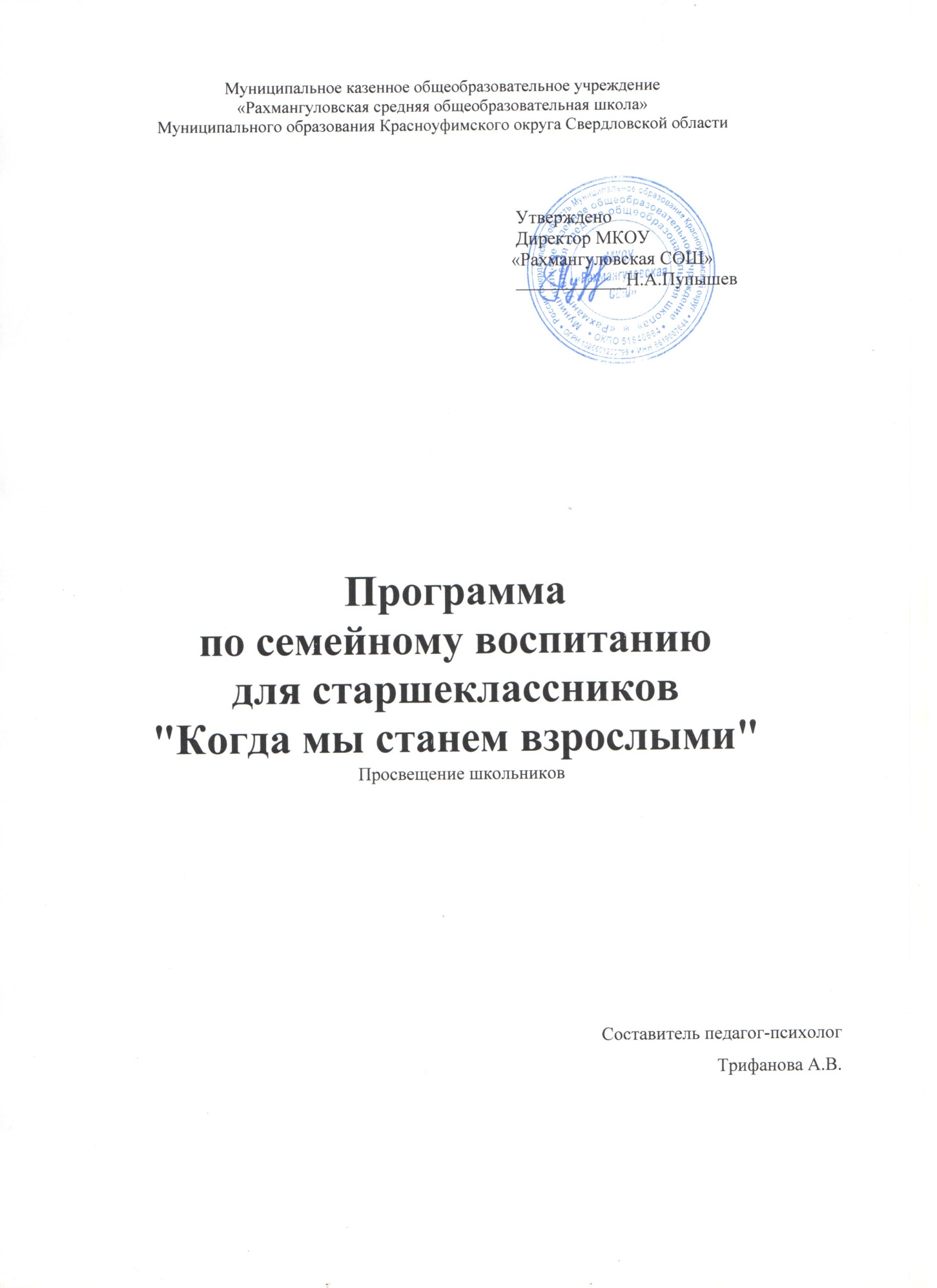 ПОЯСНИТЕЛЬНАЯ ЗАПИСКАВ современных условиях семья переживает большие трудности: заметна тенденция к увеличению количества неблагополучных семей, смещение моральных ценностей и ориентаций, ослабление педагогической деятельности по подготовке молодежи к семейной жизни, низкий уровень психолого-педагогической подготовки родителей к воспитанию детей.Программа занятий для старшеклассников по формированию ответственного сексуального поведения "Когда мы станем взрослыми" предлагается в качестве учебного предмета, призванного восполнить недостающее звено семейного воспитания.Цель программы: профилактика рискованного сексуального поведения, подготовка молодых людей к семейной жизни.Задачи:знакомство учащихся с основными компонентами межличностного общения и их особенностями;формирование представлений о физиологическом, психологическом и нравственном аспектах развития личности;половое воспитание учащихся, формирование собственного отношения к проблемам секса и сексуальным отношениям;выработка установки на здоровый образ жизни, устойчивости к давлению среды в области интимных отношений.Занятия проводятся один раз в неделю с группой старшеклассников в количестве 8-12 человек. При проведении занятий используются такие формы работы как общее обсуждение вопросов, анализ и проигрывание ситуаций, привлечение возможностей игровой и арт-терапии, использование аудио- и видеоматериалов. Предполагаемые результаты:выявление и коррекция индивидуальных особенностей в ситуациях межличностного взаимодействия;развитие уверенности в своих возможностях и способностях принимать разумные решения, преодолевать жизненные трудности, формирование умения строить глубокие и надежные взаимоотношения;приобретение навыков конструктивного взаимодействия как с родителями, так и с предполагаемыми партнерами;повышение психолого-педагогической компетентности будущих родителей.
Ключевые понятия: физиологическое, психологическое, социальное становление личности, репродуктивное здоровье, сексуальность, ответственность, планирование рождаемости, контрацепция, зависимость, любовь.ТЕМАТИЧЕСКОЕ ПЛАНИРОВАНИЕСОДЕРЖАНИЕ  ПРОГРАММЫТема 1. Восприятие себя и другихЗнакомство с методом работы в группе. Выработка правил работы в группе. Золотое правило взаимности. Поверхностный взгляд.   Предвзятость.  Взаимопонимание.   Неоправданные ожидания. Быть понятым. Искренность. Уважение и любовь в общении.
Достижение согласия при решении групповой задачи. Получение информации относительно паттернов коммуникации, руководства и доминирования в группе.Тема 2. История моего имени. Самопрезентация. Кто я? Мой жизненный девиз. Свобода принимать решения. Виды решений.
"Откуда я взялся" (видеофильм). География мифов о рождении. История моего имени. Рисуем имена.
Фантазия "Мой внутренний мир".Тема 3. Физиологические и психологические изменения в период взросления
Подростковый возраст как кризисный период развития личности. Физиологические и психологические изменения в подростковом возрасте.Что с нами происходит? Видеофильм "Что со мной происходит?"Две ситуации из жизни девочки-подростка "День рождения", "Трагедия подруги".Тема 4. Социальное становление личностиСоциальная роль и становление мужчины и женщины. Мужественность и женственность как черты личности.От девочки к женщине. От мальчика к мужчине.Игра "Прогулка по лесу". Рисунок "самого важного".Тема 5. Искусство общения с родителями.Вечность проблемы отцов и детей. Представление об идеальном родителе и идеальном ребенке. Умение говорить и умение слушать. Похвала и поддержка. ВЫ-послания и Я-послания, их значение в установлении     взаимопонимания. Как послать Я-сообщение. Пассивное слушание, активное слушание.Тема 6. Конфликты и их последствияСемья как группа (родители и дети, братья и сестры). Человеческие конфликты и их последствия. Искусство выигрывать и искусство проигрывать. Причины конфликтов в семье. Взаимопонимание как основное условие их предупреждения и разрешения. Умение прощать. Способы преодоления гнева и зависти. Критерии здоровья семьи. Изобразить самое сильное впечатление, самое приятное воспоминание своего детства, историю своей жизни.Тема 7. Эмоциональный мир семьиОсновные эмоции контакта адаптированной личности: доверие, любовь. Роль позитивных переживаний.
Основные эмоции дезадаптированной личности: гнев, страх, обида. Способы уменьшения стресса. Игра на достижение внутреннего равновесия. Пять простых шагов, избавляющих от постоянного чувства тревоги.Анкета "Музыка в моей жизни".Тема 8. Семейные тайныАлкоголь и наркотики. Анкета "Что я знаю о наркотиках". СПИД. Пути передачи вируса ВИЧ. Как защитить себя от СПИДа. Психическое заболевание. Характерологические особенности личности.
Позиция подростка при отклонениях в функционировании семьи. Нарушение прав ребенка, насилие в семье.Тема 9. Репродуктивное здоровьеВидеофильм "Свидетельство о ранних днях жизни". Знаю ли я историю своего рождения.
Совместимость, понимание, принятие – параметры супружеской жизни. Сила и устойчивость супружеских отношений.Тема 10. Планирование рождаемости в семьеВидеофильм "Естественный метод планирования семьи". Бесплатная контрацепция. Безопасность и экологичность физиологического способа планирования рождаемости в семье.Тема 11. Современные способы предохранения Видеофильм "Контрацепция". Современные способы предохранения от нежелательной беременности.
Случайные связи – оправдан ли риск? Заболевания, передающиеся половым путем. Профилактика.Тема 12. Искусственное прерывание беременности Видеофильм "Нерожденные хотят жить". Жить или не жить – кто решает. Оплатить проезд или заплатить штраф – последствия необдуманных решений. Представление образа ("Цветок").Тема 13. Сексуальность,  проблема выбораВидеофильм "От этого можно свихнуться".Сексуальное поведение и нравственнаяответственность человека. Самоконтроль в сексуальных отношениях. Давление среды в области интимных отношений. Когда сказать "нет"?Тема 14. Ответственность и объективностьПоследствия добрачных сексуальных отношений. Видеофильм "Секс или воздержание". 
Внебрачные сексуальные отношения. Ситуация "Если друг оказался вдруг". Письмо герою публикации.
Анкета "Секс или воздержание".Тема 15. Любовь или зависимостьУвлечение, влюбленность и любовь как психологические состояния. Общее и различное в явлениях дружбы и любви. Первое проявление любви в жизни подростка. Безответная любовь. Чувство обиды и пути его преодоления. Доверие и границы дозволенного. Сказка "Вор и маска". Инсценировка.Свой вариант завершения истории.Тема 16. Как сохранить любовьВидеофильм "Как избавиться от парня за десять дней". Стратегии удержания – вредные советы. Освоение конструктивных способов взаимодействия с партнером. Модели поведения в процессе поиска достойного объекта любви. Анкета "Какой парень тебе подходит".Тема 17. Развод. Как и почему это происходит Стадии переживания горя: шок, депрессия, гнев, примирение. Выражение чувств и переживаний без конфликтов и насилия. Осознание собственной ответственности за свои личностные проблемы. Повышение самооценки за счет получения обратной связи и поддержки от группы.Чувство собственного достоинства. Уважение чувств других людей. Упражнение "Мудрец".Тема 18. Как пережить расставаниеУпражнение - приключение "В неизведанное всемклассом". Значение дружеских отношений для человека. Моделирование образа "настоящей дружбы".
Коллаж "Наш класс". Прощальная церемония.ЛитератураПезешкиан Н. Психология повседневной жизни: тренинг разрешения конфликтов. –  СПб,: Речь, 2001. – 288 с.Репродуктивное здоровье и сексуальное поведение молодежи Беларуси. – Мн., 2000.– 40 с.Афанасьева Т.М. Семейные портреты. 2-е изд., доп. и перераб. – М.: Мол. Гвардия, 1985. – 320 с.Сенько В.Г. Семейная педагогика: Программа и дидактический материал. – Мн., 2002. –  108 с.Самаль Е.В. Психология общения: Учеб.-метод. комплекс. – Мн.: ЗАО "Веды", 2003.– 72 с.Манцилова М.А. Планирование семьи и здоровье женщины. – М., 1988.Сатир В. Как строить себя и свою семью. – М., 1992.